РЕШЕНИЕОб отмене Решения главы сельского поселения Лемазинский сельсовет муниципального района Дуванский район Республики Башкортостан  от 25 февраля 2015 года  № 165 «Об утверждении Порядка организации сбора отработанных ртутьсодержащих ламп и информирования юридических лиц, индивидуальных предпринимателей и физических лиц о порядке осуществления такого сбора в границах сельского поселения Лемазинский сельсовет»	На основании экспертного заключения Государственного Комитета Республики Башкортостан по делам юстиции НГР RU 03072105201500003 от 31.05.2021 г., в  соответствии с Постановлением Правительства Российской Федерации № 2314 от 28.12.2020 «Об утверждении Правил обращения с отходами производства и потребления в части строительных устройств, электрических ламп, ненадлежащие сбор, накопление, использование, обезвреживание, транспортирование и размещение которых может повлечь причинение вреда жизни, здоровью граждан, вреда животным, растениям и окружающей среде», в  целях приведения в соответствие с  действующим законодательством, ПОСТАНОВЛЯЮ:      1.Отменить Решение главы сельского поселения Лемазинский сельсовет  муниципального района Дуванский район  Республики Башкортостан  от 25 февраля 2015 года  № 165 «Об утверждении Порядка организации сбора отработанных ртутьсодержащих ламп и информирования юридических лиц, индивидуальных предпринимателей и физических лиц о порядке осуществления такого сбора в границах сельского поселения Лемазинский сельсовет» в виду того, что не соответствует действующему законодательству.     2.Настоящее Решение разместить на  официальном сайте и информационном стенде  администрации сельского  поселения Лемазинский сельсовет муниципального района Дуванский район Республики Башкортостан.
Глава сельского поселения                                                                                Н.В. Кобяков24 июня 2021 г.№ 74Башҡортостан РеспубликаһыныңДыуан районы муниципаль районының Ләмәҙ  ауылауыл биләмәһенең ауыл   советы хакимиәте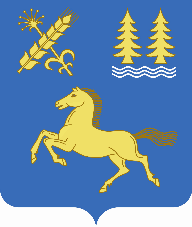 Совет сельского поселения Лемазинский сельсовет муниципального района Дуванский районРеспублики Башкортостан